光电发射直读光谱仪PDA-8000Photoelectric Emission Direct Reading Spectrometer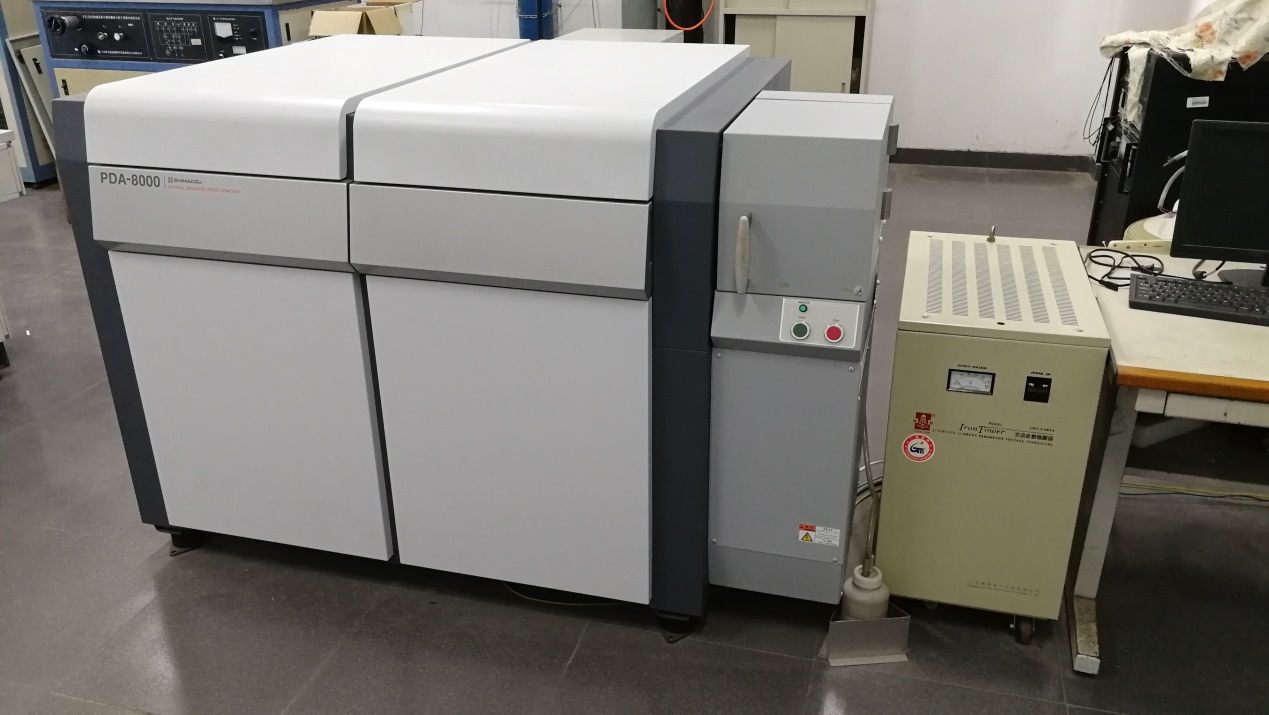 主要功能及用途：PDA-8000光电发射直读光谱仪用于对金属中包含的多种元素同时进行快速、高精度分析，在物理学、化学等基础学科以及冶金、地质、机械、化工、农业、环保、食品、医药等领域都有广泛的用途，特别是在钢铁及有色金属的冶炼中具有极其重要的地位。主要技术指标：光学系统：光栅焦距达1m以上，聚焦效果好重复性：相对标准偏差低于1.5%主要特点：快速分析，每个样品的分析时间在一分钟以内。联系人：杨元政13724850508